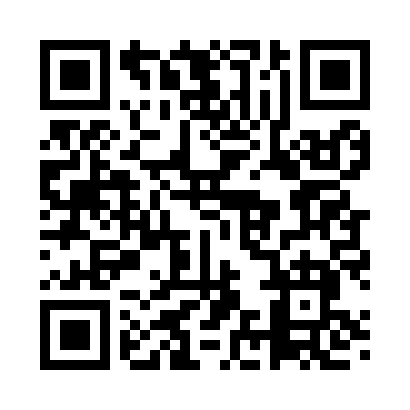 Prayer times for Yontocket, California, USAMon 1 Jul 2024 - Wed 31 Jul 2024High Latitude Method: Angle Based RulePrayer Calculation Method: Islamic Society of North AmericaAsar Calculation Method: ShafiPrayer times provided by https://www.salahtimes.comDateDayFajrSunriseDhuhrAsrMaghribIsha1Mon4:035:461:215:238:5610:382Tue4:045:461:215:238:5610:383Wed4:055:471:215:238:5510:374Thu4:055:471:215:248:5510:375Fri4:065:481:225:248:5510:366Sat4:075:491:225:248:5410:367Sun4:085:491:225:248:5410:358Mon4:095:501:225:248:5410:349Tue4:105:511:225:248:5310:3410Wed4:115:521:225:248:5310:3311Thu4:125:521:225:248:5210:3212Fri4:135:531:235:248:5210:3113Sat4:155:541:235:248:5110:3014Sun4:165:551:235:248:5110:2915Mon4:175:551:235:238:5010:2816Tue4:185:561:235:238:4910:2717Wed4:195:571:235:238:4910:2618Thu4:215:581:235:238:4810:2519Fri4:225:591:235:238:4710:2420Sat4:236:001:235:238:4610:2221Sun4:256:011:235:238:4510:2122Mon4:266:021:235:228:4510:2023Tue4:276:031:235:228:4410:1924Wed4:296:031:235:228:4310:1725Thu4:306:041:235:228:4210:1626Fri4:316:051:235:218:4110:1427Sat4:336:061:235:218:4010:1328Sun4:346:071:235:218:3910:1229Mon4:366:081:235:208:3810:1030Tue4:376:091:235:208:3710:0931Wed4:396:101:235:208:3610:07